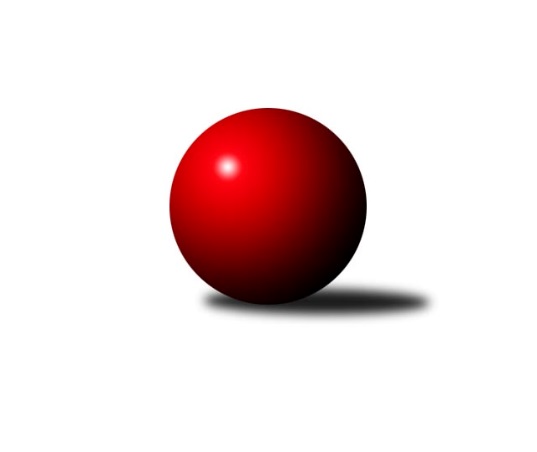 Č.11Ročník 2022/2023	20.11.2022Nejlepšího výkonu v tomto kole: 2519 dosáhlo družstvo: SK Žižkov Praha DMistrovství Prahy 3 2022/2023Výsledky 11. kolaSouhrnný přehled výsledků:KK Dopravní podniky Praha B	- TJ ZENTIVA Praha 	2:6	2140:2219	4.0:8.0	14.11.TJ Radlice C	- KK Slavia C	7:1	2371:2222	9.0:3.0	15.11.TJ Sokol Praha-Vršovice C	- SK Rapid Praha 	7:1	2324:2182	9.0:3.0	16.11.Sokol Kobylisy D	- VSK ČVUT Praha B	8:0	2352:2134	10.0:2.0	16.11.TJ Astra Zahradní Město C	- AC Sparta Praha C	7:1	2375:2284	7.0:5.0	16.11.KK Velké Popovice B	- TJ Sokol Rudná D	3:5	2158:2325	4.0:8.0	16.11.SK Žižkov Praha D	- SK Uhelné sklady D		dohrávka		7.12.Tabulka družstev:	1.	Sokol Kobylisy D	10	8	0	2	55.5 : 24.5 	79.0 : 41.0 	 2312	16	2.	TJ Sokol Praha-Vršovice C	10	8	0	2	54.5 : 25.5 	78.5 : 41.5 	 2338	16	3.	AC Sparta Praha C	10	8	0	2	47.0 : 32.0 	66.5 : 51.5 	 2271	16	4.	SK Rapid Praha	10	7	0	3	49.5 : 30.5 	65.0 : 55.0 	 2332	14	5.	TJ Radlice C	7	6	0	1	44.0 : 12.0 	54.0 : 30.0 	 2294	12	6.	KK Slavia C	10	5	1	4	44.5 : 35.5 	64.0 : 56.0 	 2320	11	7.	TJ ZENTIVA Praha	9	5	0	4	32.0 : 40.0 	47.0 : 61.0 	 2197	10	8.	SK Žižkov Praha D	9	3	1	5	34.0 : 38.0 	58.0 : 50.0 	 2324	7	9.	TJ Sokol Rudná D	9	3	1	5	32.0 : 40.0 	48.5 : 59.5 	 2257	7	10.	TJ Astra Zahradní Město C	8	3	0	5	32.0 : 32.0 	44.5 : 51.5 	 2217	6	11.	KK Velké Popovice B	9	3	0	6	25.0 : 47.0 	41.0 : 67.0 	 2087	6	12.	SK Uhelné sklady D	9	2	1	6	30.5 : 41.5 	53.5 : 54.5 	 2187	5	13.	VSK ČVUT Praha B	9	1	2	6	25.0 : 47.0 	46.5 : 61.5 	 2241	4	14.	KK Dopravní podniky Praha B	11	0	0	11	13.5 : 73.5 	32.0 : 98.0 	 2015	0Podrobné výsledky kola:	 KK Dopravní podniky Praha B	2140	2:6	2219	TJ ZENTIVA Praha 	Marie Málková	 	 154 	 152 		306 	 0:2 	 367 	 	181 	 186		Pavel Plíska	Karel Hnátek ml.	 	 151 	 155 		306 	 0:2 	 350 	 	165 	 185		Ladislav Holeček	Dagmar Svobodová	 	 166 	 174 		340 	 0:2 	 418 	 	212 	 206		Jan Bártl	Josef Málek	 	 234 	 209 		443 	 2:0 	 318 	 	182 	 136		Lenka Krausová	Jiří Svozílek	 	 203 	 197 		400 	 2:0 	 357 	 	183 	 174		Jana Valentová	Bohumil Plášil	 	 161 	 184 		345 	 0:2 	 409 	 	208 	 201		Miloslav Kellnerrozhodčí: Nejlepší výkon utkání: 443 - Josef Málek	 TJ Radlice C	2371	7:1	2222	KK Slavia C	Ondřej Maňour	 	 201 	 209 		410 	 2:0 	 364 	 	187 	 177		Tomáš Rybka	Vít Kluganost	 	 170 	 202 		372 	 1:1 	 370 	 	182 	 188		Nikola Zuzánková	Ivan Vlček	 	 207 	 156 		363 	 2:0 	 317 	 	176 	 141		Karel Bernat	Kryštof Maňour	 	 201 	 212 		413 	 2:0 	 357 	 	182 	 175		Michal Vorlíček	Martin Kovář	 	 200 	 214 		414 	 1:1 	 401 	 	217 	 184		Pavel Forman	Petr Kšír	 	 209 	 190 		399 	 1:1 	 413 	 	205 	 208		Jiří Sládekrozhodčí:  Vedoucí družstevNejlepší výkon utkání: 414 - Martin Kovář	 TJ Sokol Praha-Vršovice C	2324	7:1	2182	SK Rapid Praha 	Josef Novotný	 	 185 	 191 		376 	 1:1 	 393 	 	204 	 189		Martin Podhola	Lukáš Pelánek	 	 164 	 214 		378 	 1:1 	 352 	 	191 	 161		Josef Pokorný	Luboš Kučera	 	 178 	 174 		352 	 1:1 	 344 	 	158 	 186		František Pudil	Miroslav Klabík	 	 186 	 194 		380 	 2:0 	 303 	 	158 	 145		Vojtěch Roubal	Miroslav Kettner	 	 193 	 206 		399 	 2:0 	 386 	 	185 	 201		Petr Valta	Karel Němeček	 	 220 	 219 		439 	 2:0 	 404 	 	203 	 201		Antonín Tůmarozhodčí:  Vedoucí družstevNejlepší výkon utkání: 439 - Karel Němeček	 Sokol Kobylisy D	2352	8:0	2134	VSK ČVUT Praha B	Stanislav Březina ml.	 	 167 	 229 		396 	 2:0 	 336 	 	162 	 174		Tomáš Kuneš	Miroslav Bohuslav	 	 194 	 209 		403 	 1:1 	 396 	 	179 	 217		David Knoll	Petra Klímová Rézová	 	 160 	 193 		353 	 1:1 	 351 	 	187 	 164		Jiří Tencar	Jana Cermanová	 	 198 	 219 		417 	 2:0 	 374 	 	192 	 182		Richard Stojan	Markéta Březinová	 	 205 	 194 		399 	 2:0 	 393 	 	201 	 192		Jiří Škoda	Jaromír Deák	 	 180 	 204 		384 	 2:0 	 284 	 	136 	 148		Jan Kosíkrozhodčí: Radim AbrahámNejlepší výkon utkání: 417 - Jana Cermanová	 TJ Astra Zahradní Město C	2375	7:1	2284	AC Sparta Praha C	Milan Mrvík	 	 206 	 181 		387 	 0:2 	 444 	 	212 	 232		Tomáš Sůva	Tomáš Turnský	 	 198 	 215 		413 	 1:1 	 405 	 	201 	 204		Stanislav Řádek	Marek Tichý	 	 207 	 194 		401 	 1:1 	 373 	 	169 	 204		Jiří Lankaš	Pavel Kratochvíl	 	 201 	 214 		415 	 2:0 	 371 	 	177 	 194		Tomáš Sysala	Roman Mrvík	 	 187 	 204 		391 	 2:0 	 334 	 	170 	 164		Viktor Dyk	Daniel Volf	 	 186 	 182 		368 	 1:1 	 357 	 	159 	 198		Kristina Řádkovározhodčí: Jaroslav DryákNejlepší výkon utkání: 444 - Tomáš Sůva	 KK Velké Popovice B	2158	3:5	2325	TJ Sokol Rudná D	Jan Kratochvíl	 	 185 	 192 		377 	 1:1 	 375 	 	188 	 187		Milan Drhovský	Jana Kvardová	 	 178 	 188 		366 	 0:2 	 390 	 	191 	 199		Karel Kohout	Ivana Bandasová	 	 185 	 192 		377 	 1:1 	 354 	 	187 	 167		Radek Mora	Ludmila Kaprová	 	 183 	 191 		374 	 0:2 	 397 	 	199 	 198		Karel Novotný	Tomáš Bek	 	 113 	 138 		251 	 0:2 	 427 	 	206 	 221		Jan Mařánek	Tomáš Vinš	 	 209 	 204 		413 	 2:0 	 382 	 	181 	 201		Tomáš Novotnýrozhodčí:  Vedoucí družstevNejlepší výkon utkání: 427 - Jan MařánekPořadí jednotlivců:	jméno hráče	družstvo	celkem	plné	dorážka	chyby	poměr kuž.	Maximum	1.	Tomáš Sůva 	AC Sparta Praha C	427.25	290.2	137.0	7.9	4/5	(458)	2.	Karel Němeček 	TJ Sokol Praha-Vršovice C	427.21	291.5	135.8	7.4	4/5	(473)	3.	Stanislav Březina  ml.	Sokol Kobylisy D	423.21	293.6	129.6	7.4	7/7	(499)	4.	David Knoll 	VSK ČVUT Praha B	421.80	286.7	135.1	5.3	5/5	(482)	5.	Martin Dubský 	AC Sparta Praha C	420.85	292.7	128.2	6.5	4/5	(464)	6.	Antonín Tůma 	SK Rapid Praha 	419.52	293.6	126.0	9.8	3/3	(476)	7.	Jiří Sládek 	KK Slavia C	416.25	288.4	127.9	4.2	4/5	(434)	8.	Jaroslav Pýcha 	SK Žižkov Praha D	416.06	285.7	130.4	6.6	4/5	(457)	9.	Jan Mařánek 	TJ Sokol Rudná D	415.50	285.0	130.5	6.9	4/4	(444)	10.	Kryštof Maňour 	TJ Radlice C	415.50	286.9	128.6	7.1	4/4	(444)	11.	Nikola Zuzánková 	KK Slavia C	413.10	285.0	128.1	10.6	5/5	(461)	12.	Jiří Škoda 	VSK ČVUT Praha B	412.52	288.7	123.8	9.3	5/5	(442)	13.	Lenka Špačková 	SK Žižkov Praha D	410.06	286.4	123.7	7.6	4/5	(431)	14.	Tomáš Doležal 	TJ Astra Zahradní Město C	409.75	290.0	119.8	8.1	4/5	(436)	15.	Tomáš Turnský 	TJ Astra Zahradní Město C	409.60	284.8	124.8	9.3	5/5	(429)	16.	Jiří Hofman 	SK Rapid Praha 	407.75	288.3	119.5	10.5	2/3	(437)	17.	Miroslav Klabík 	TJ Sokol Praha-Vršovice C	407.00	288.4	118.6	10.8	5/5	(439)	18.	Martin Kovář 	TJ Radlice C	406.50	284.7	121.8	10.7	4/4	(444)	19.	Martin Podhola 	SK Rapid Praha 	406.06	291.8	114.2	10.1	3/3	(476)	20.	Josef Novotný 	TJ Sokol Praha-Vršovice C	401.20	281.8	119.4	10.3	5/5	(495)	21.	Tomáš Rybka 	KK Slavia C	398.96	279.1	119.8	9.4	5/5	(430)	22.	Jiří Kuděj 	SK Uhelné sklady D	398.12	285.3	112.8	9.6	5/5	(426)	23.	Josef Pokorný 	SK Rapid Praha 	396.74	281.4	115.4	11.1	3/3	(443)	24.	Jan Bártl 	TJ ZENTIVA Praha 	396.17	287.3	108.9	11.4	6/6	(459)	25.	Jana Cermanová 	Sokol Kobylisy D	396.00	283.2	112.8	9.8	5/7	(423)	26.	Miroslav Bohuslav 	Sokol Kobylisy D	395.57	273.0	122.6	7.8	7/7	(428)	27.	Josef Málek 	KK Dopravní podniky Praha B	393.00	277.6	115.4	11.2	7/7	(453)	28.	Jitka Kudějová 	SK Uhelné sklady D	392.60	282.8	109.9	11.9	4/5	(420)	29.	Lukáš Pelánek 	TJ Sokol Praha-Vršovice C	392.57	279.4	113.2	10.2	5/5	(416)	30.	Ivan Vlček 	TJ Radlice C	391.33	289.2	102.2	14.2	3/4	(410)	31.	Stanislav Řádek 	AC Sparta Praha C	390.56	275.5	115.1	10.4	5/5	(453)	32.	Michal Truksa 	SK Žižkov Praha D	390.13	287.1	103.0	13.1	4/5	(400)	33.	Vít Kluganost 	TJ Radlice C	388.96	277.3	111.6	13.3	4/4	(425)	34.	Petr Valta 	SK Rapid Praha 	387.92	279.6	108.3	12.5	3/3	(411)	35.	Miloslav Kellner 	TJ ZENTIVA Praha 	387.58	276.8	110.8	10.1	6/6	(428)	36.	Tomáš Rejpal 	VSK ČVUT Praha B	386.06	278.4	107.7	13.4	4/5	(426)	37.	Tomáš Sysala 	AC Sparta Praha C	386.00	279.8	106.2	11.1	5/5	(411)	38.	Markéta Březinová 	Sokol Kobylisy D	385.39	277.2	108.2	10.9	7/7	(431)	39.	Karel Novotný 	TJ Sokol Rudná D	384.19	275.1	109.1	11.8	4/4	(398)	40.	Michal Vorlíček 	KK Slavia C	384.00	269.4	114.6	10.2	4/5	(415)	41.	Richard Stojan 	VSK ČVUT Praha B	382.38	270.3	112.1	10.8	4/5	(415)	42.	Jan Kratochvíl 	KK Velké Popovice B	380.68	275.5	105.2	12.9	5/5	(423)	43.	Tomáš Kuneš 	VSK ČVUT Praha B	380.31	274.6	105.7	12.8	4/5	(410)	44.	Karel Kohout 	TJ Sokol Rudná D	379.50	277.0	102.5	12.8	4/4	(409)	45.	Tomáš Herman 	SK Žižkov Praha D	379.25	271.5	107.8	13.0	4/5	(439)	46.	Jiří Svozílek 	KK Dopravní podniky Praha B	378.51	275.1	103.4	12.3	7/7	(410)	47.	Jiří Lankaš 	AC Sparta Praha C	376.50	266.2	110.3	9.8	4/5	(432)	48.	Jana Dušková 	SK Uhelné sklady D	374.20	269.0	105.3	12.4	5/5	(415)	49.	Milan Mrvík 	TJ Astra Zahradní Město C	374.20	277.9	96.3	13.4	5/5	(408)	50.	Petr Kšír 	TJ Radlice C	369.78	269.4	100.4	15.4	3/4	(416)	51.	Zdeněk Mora 	TJ Sokol Rudná D	369.53	276.0	93.6	16.1	3/4	(402)	52.	Tomáš Novotný 	TJ Sokol Rudná D	369.44	269.8	99.7	15.4	4/4	(428)	53.	Miroslav Kettner 	TJ Sokol Praha-Vršovice C	369.43	268.2	101.2	11.9	5/5	(428)	54.	Lenka Krausová 	TJ ZENTIVA Praha 	368.56	264.2	104.4	13.9	6/6	(425)	55.	Miroslava Kmentová 	Sokol Kobylisy D	363.94	263.0	100.9	14.6	6/7	(402)	56.	Jaroslav Klíma 	SK Uhelné sklady D	362.58	260.3	102.3	14.2	4/5	(375)	57.	Pavel Brož 	TJ Sokol Praha-Vršovice C	361.25	265.1	96.1	17.1	4/5	(384)	58.	Eliška Fialová 	TJ ZENTIVA Praha 	360.60	258.2	102.4	12.7	5/6	(383)	59.	František Stibor 	Sokol Kobylisy D	360.60	258.4	102.2	11.4	5/7	(448)	60.	Ludmila Kaprová 	KK Velké Popovice B	359.05	258.2	100.9	10.7	5/5	(391)	61.	Karel Bernat 	KK Slavia C	358.72	267.5	91.2	11.6	5/5	(416)	62.	Jana Procházková 	KK Velké Popovice B	357.65	262.7	95.0	13.0	5/5	(400)	63.	František Pudil 	SK Rapid Praha 	357.64	263.0	94.6	16.1	3/3	(419)	64.	Lidmila Fořtová 	KK Slavia C	357.38	256.1	101.3	11.9	4/5	(386)	65.	Jaromír Deák 	Sokol Kobylisy D	356.67	260.4	96.3	16.4	6/7	(390)	66.	Václav Žďárek 	SK Žižkov Praha D	355.20	259.0	96.2	14.0	5/5	(399)	67.	Tomáš Smékal 	TJ Radlice C	353.00	252.3	100.7	15.2	3/4	(387)	68.	Jana Valentová 	TJ ZENTIVA Praha 	351.54	262.8	88.8	15.5	6/6	(391)	69.	Jana Kvardová 	KK Velké Popovice B	351.40	253.4	98.0	13.8	4/5	(366)	70.	Dagmar Svobodová 	KK Dopravní podniky Praha B	349.63	256.3	93.4	15.0	6/7	(384)	71.	Milan Drhovský 	TJ Sokol Rudná D	349.00	254.0	95.0	15.9	4/4	(375)	72.	Vojtěch Roubal 	SK Rapid Praha 	348.90	251.9	97.0	14.9	3/3	(413)	73.	Miroslav Plachý 	SK Uhelné sklady D	341.17	248.5	92.7	17.8	4/5	(392)	74.	Ladislav Holeček 	TJ ZENTIVA Praha 	337.21	255.8	81.4	18.4	6/6	(367)	75.	Ivana Bandasová 	KK Velké Popovice B	335.35	243.6	91.8	17.0	4/5	(378)	76.	Karel Hnátek  ml.	KK Dopravní podniky Praha B	325.00	237.5	87.5	15.3	7/7	(389)	77.	Renata Antonů 	SK Uhelné sklady D	319.88	243.9	76.0	19.5	4/5	(334)	78.	Bohumil Plášil 	KK Dopravní podniky Praha B	317.61	231.1	86.6	17.9	6/7	(372)	79.	Marie Málková 	KK Dopravní podniky Praha B	290.34	227.3	63.0	26.8	7/7	(335)	80.	Tomáš Bek 	KK Velké Popovice B	283.60	218.5	65.1	27.9	5/5	(324)		Pavel Forman 	KK Slavia C	426.83	290.7	136.2	6.2	3/5	(475)		Josef Pokorný 	SK Žižkov Praha D	422.67	289.8	132.9	6.1	3/5	(474)		Jan Červenka 	AC Sparta Praha C	411.22	286.7	124.5	8.6	3/5	(461)		Kateřina Majerová 	SK Žižkov Praha D	411.00	290.0	121.0	11.0	1/5	(411)		Martin Kočí 	VSK ČVUT Praha B	409.00	274.0	135.0	8.5	1/5	(437)		Pavel Kratochvíl 	TJ Astra Zahradní Město C	408.00	291.0	117.0	9.0	2/5	(415)		Tomáš Vinš 	KK Velké Popovice B	407.50	275.5	132.0	6.0	1/5	(413)		Petr Hajdu 	TJ Astra Zahradní Město C	407.00	275.0	132.0	10.5	2/5	(411)		Přemysl Jonák 	KK Slavia C	407.00	287.0	120.0	8.3	1/5	(428)		Vlasta Nováková 	SK Uhelné sklady D	404.00	267.0	137.0	4.0	1/5	(404)		Petr Švenda 	SK Rapid Praha 	403.00	273.5	129.5	10.5	1/3	(426)		Barbora Králová 	SK Žižkov Praha D	402.50	275.0	127.5	10.5	1/5	(415)		Ondřej Maňour 	TJ Radlice C	402.33	276.3	126.0	8.3	1/4	(412)		Pavel Rákos 	SK Žižkov Praha D	394.33	279.7	114.7	11.5	2/5	(420)		Lubomír Čech 	SK Žižkov Praha D	394.25	264.8	129.5	12.0	2/5	(439)		Roman Mrvík 	TJ Astra Zahradní Město C	393.33	289.1	104.2	11.0	3/5	(410)		Gabriela Jirásková 	KK Velké Popovice B	391.33	276.0	115.3	11.7	3/5	(448)		Martin Tožička 	SK Žižkov Praha D	389.88	272.1	117.8	8.0	2/5	(427)		Michal Majer 	TJ Sokol Rudná D	388.00	267.0	121.0	10.0	1/4	(388)		Daniel Volf 	TJ Astra Zahradní Město C	385.22	281.9	103.3	15.0	3/5	(395)		Miloslava Žďárková 	SK Žižkov Praha D	383.00	279.0	104.0	13.0	2/5	(414)		Filip Makovský 	TJ Sokol Rudná D	369.00	262.5	106.5	14.5	2/4	(390)		Jiří Tencar 	VSK ČVUT Praha B	367.83	260.7	107.2	12.3	3/5	(384)		Daniela Daňková 	SK Uhelné sklady D	364.42	267.4	97.0	14.9	3/5	(390)		Petr Štěrba 	SK Žižkov Praha D	363.00	253.0	110.0	13.5	2/5	(392)		Kristina Řádková 	AC Sparta Praha C	363.00	266.0	97.0	13.0	2/5	(369)		Petra Klímová Rézová 	Sokol Kobylisy D	361.50	255.5	106.0	12.5	1/7	(370)		Jaroslav Michálek 	KK Dopravní podniky Praha B	358.00	260.5	97.5	14.5	2/7	(361)		Luboš Machulka 	TJ Sokol Rudná D	358.00	261.0	97.0	12.0	1/4	(358)		Bohumil Strnad 	SK Žižkov Praha D	356.00	269.0	87.0	14.0	1/5	(356)		Radek Mora 	TJ Sokol Rudná D	354.00	276.0	78.0	22.0	1/4	(354)		Marek Tichý 	TJ Astra Zahradní Město C	353.50	262.0	91.5	13.8	2/5	(401)		Luboš Kučera 	TJ Sokol Praha-Vršovice C	347.50	254.0	93.5	15.0	3/5	(369)		Petr Štich 	SK Uhelné sklady D	344.50	243.0	101.5	14.5	2/5	(346)		Viktor Dyk 	AC Sparta Praha C	330.11	252.4	77.7	15.1	3/5	(369)		Jan Seidl 	TJ Astra Zahradní Město C	329.50	240.5	89.0	4.5	2/5	(369)		Pavel Plíska 	TJ ZENTIVA Praha 	326.25	232.8	93.5	19.0	2/6	(367)		Pavel Jakl 	TJ Radlice C	326.00	243.0	83.0	17.0	1/4	(326)		Jan Zlámal 	TJ Radlice C	313.00	243.0	70.0	18.0	1/4	(313)		Michal Rett 	KK Slavia C	312.33	229.3	83.0	16.3	3/5	(325)		Tomáš King 	VSK ČVUT Praha B	311.17	224.7	86.5	21.5	3/5	(357)		Martin Berezněv 	TJ Sokol Rudná D	309.50	224.0	85.5	23.0	2/4	(316)		Petr Kuděj 	SK Uhelné sklady D	303.67	224.0	79.7	19.7	1/5	(328)		Tomáš Hodoval 	TJ Astra Zahradní Město C	300.00	233.5	66.5	22.5	2/5	(311)		Lucie Maňourová 	TJ Radlice C	297.00	229.0	68.0	24.0	2/4	(325)		Jan Kosík 	VSK ČVUT Praha B	289.67	213.7	76.0	24.7	3/5	(318)		Vladimír Busta 	SK Žižkov Praha D	280.00	213.0	67.0	23.0	1/5	(280)		Jan Jedlička 	TJ Astra Zahradní Město C	279.67	216.3	63.3	27.0	3/5	(312)		Jaromír Jedlička 	TJ Astra Zahradní Město C	192.00	148.0	44.0	37.0	1/5	(192)		Kristýna Dánová 	KK Dopravní podniky Praha B	164.50	139.0	25.5	25.0	2/7	(167)Sportovně technické informace:Starty náhradníků:registrační číslo	jméno a příjmení 	datum startu 	družstvo	číslo startu
Hráči dopsaní na soupisku:registrační číslo	jméno a příjmení 	datum startu 	družstvo	Program dalšího kola:12. kolo21.11.2022	po	17:00	SK Rapid Praha  - Sokol Kobylisy D	22.11.2022	út	17:30	TJ ZENTIVA Praha  - SK Žižkov Praha D	22.11.2022	út	18:00	TJ Radlice C - TJ Astra Zahradní Město C	23.11.2022	st	19:30	AC Sparta Praha C - TJ Sokol Praha-Vršovice C	24.11.2022	čt	17:30	VSK ČVUT Praha B - KK Velké Popovice B	25.11.2022	pá	17:00	TJ Sokol Rudná D - KK Dopravní podniky Praha B	Nejlepší šestka kola - absolutněNejlepší šestka kola - absolutněNejlepší šestka kola - absolutněNejlepší šestka kola - absolutněNejlepší šestka kola - dle průměru kuželenNejlepší šestka kola - dle průměru kuželenNejlepší šestka kola - dle průměru kuželenNejlepší šestka kola - dle průměru kuželenNejlepší šestka kola - dle průměru kuželenPočetJménoNázev týmuVýkonPočetJménoNázev týmuPrůměr (%)Výkon4xJosef PokornýŽižkov D4914xJosef PokornýŽižkov D122.944913xTomáš SůvaSparta C4442xKarel NěmečekVršovice C120.064393xJosef MálekDP B4432xJosef MálekDP B118.284432xKarel NěmečekVršovice C4395xMartin KovářRadlice C117.174142xJan MařánekRudná D4271xJiří SládekSlavia C116.884134xJaroslav PýchaŽižkov D4267xKryštof MaňourRadlice C116.88413